ASTOTAIS ČEMPIONĀTS atlētiskajā VINGROŠANā(TREŠAIS posms – “vieglatlētika” )NolikumsMērķis un uzdevumiPopularizēt veselīgu dzīvesveidu Latvijā; Popularizēt atlētisko vingrošanu skolās;Noskaidrot labākos disciplīnās.Vieta un laiksSacensības notiek 2022.gada 29.septembrī Cēsu novada Stalbes pamatskolas sporta laukumā.  Dalībnieku reģistrācija no plkst. 9.00. līdz plkst. 9.50.Sacensību vadībaSacensības organizē un vada Ziemeļvidzemes atlētu savienību (turpmāk ZAS)  un Latvijas Tautas sporta asociācija. Čempionāta posma sacensību galvenais tiesnesis: Haralds BruņinieksČempionāta posma sacensību sekretāre: Renāte HmeļņickaUzziņas pa tālruni +371 29495904. DalībniekiSacensībās piedalās 3.-9. klašu skolēni. Dalībnieki klasificējas grupās:Sacensību programma9.00 - dalībnieku reģistrācija;10.00 - svinīgā atklāšana;No 10.00 -  sacensības;no 13.00 - dalībnieku apbalvošana.Disciplīnu izpildes noteikumiKatram sacensību dalībniekam jāizpilda 4  disciplīnas.1. disciplīna -  60 metru skrējiens,2. disciplīna – tāllēkšana.3. disciplīna- bumbiņa mešana,4. disciplīna -500 metru(3.-6.klašu grupa)1000(7.-9.klašu grupa) metru kross.VērtēšanaKatrā disciplīnā visās grupās tiek noteikti un vērtēti  disciplīnas uzvarētāji pa vecuma un dzimuma grupām.Apbalvošana Tiek apbalvoti ar medaļām 1.- 3. vietas ieguvēji visās četrās disciplīnās Pasākumu atbalsta                                                                                              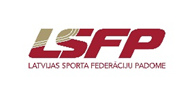 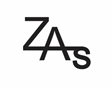 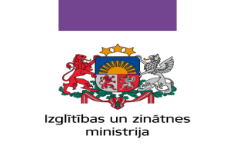 SASKAŅOTS __________________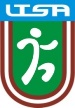 Cēsu novadaStalbes pamatskolas direktore Jolanta Dzene2022. gada    ---.  ----------------------------                                                                       APSTIPRINU___________________                                                                                         Latvijas Tautas sporta asociācijas                    valdes locekle  Gaļina Gorbotenkova                                                            2022. gada  ___. _________________Zēni un meitenes – 3.-4.klašu grupaZēni un meitenes – 5.-6.klašu grupaZēni un meitenes – 7.-9.klašu grupa